МИНИСТЕРСТВО НАУКИ И ВЫСШЕГО ОБРАЗОВАНИЯ РОССИЙСКОЙ ФЕДЕРАЦИИфедеральное государственное бюджетное образовательное учреждение высшего образования«КУЗБАССКИЙ ГОСУДАРСТВЕННЫЙ ТЕХНИЧЕСКИЙ УНИВЕРСИТЕТ ИМЕНИ Т.Ф.ГОРБАЧЕВА»Филиал КузГТУ в г. Белово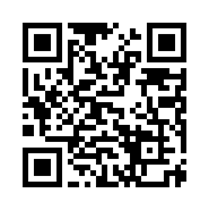 УТВЕРЖДАЮЗаместитель директора по учебной работе, совмещающая должность директора филиала Долганова Ж.А.Рабочая программа дисциплиныТехнология машиностроения Специальность 21.05.04 «Горное дело»Специализация 09 «Горные машины и оборудование»Присваиваемая квалификация«Горный инженер (специалист)» Форма обучения очно-заочнаягод набора 2024Белово 2024Рабочую программу составил: к.п.н., доцент Белов В.Ф. Рабочая программа обсуждена на заседании кафедры «Горного дела и техносферной безопасности»Протокол № 9 от «13» апреля 2024 г.Заведующий кафедрой: Белов В.Ф.Согласовано учебно-методической комиссией по специальности 21.05.04 «Горное дело»Протокол № 8 от «16» апреля 2024 г.Председатель комиссии: Аксененко В.В.1. Перечень планируемых результатов обучения по дисциплине "Технология машиностроения", соотнесенных с планируемыми результатами освоения образовательной программыОсвоение дисциплины направлено на формирование: профессиональных компетенций:ПК-1 - Способен производить разработку технической и нормативной документации для испытания, эксплуатации, технического и сервисного обслуживания и ремонта горных машин и оборудования.Результаты обучения по дисциплине определяются индикаторами достижения компетенцийИндикатор(ы) достижения:Знает и использует основные правила и методики всех этапов оценки технологичности конструкций деталей, основные требования и рекомендации по повышению технологичности конструкции с целью снижения затрат на производство.Результаты обучения по дисциплине:Знать: основные правила и методики всех этапов оценки технологичности конструкций деталей, основные требования и рекомендации по повышению технологичности конструкции с целью снижения затрат на производство, виды технической и нормативной документации для испытания, эксплуатации, технического и сервисного обслуживания и ремонта горных машин и оборудования; Уметь: выполнять качественную и количественную оценку технологичности конструкций деталей машиностроения средней сложности, разрабатывать предложения по изменению конструкций деталей с целью повышения их технологичности, анализировать и оценивать предложения по повышению технологичности, внесенных специалистами более низкой квалификации, разрабатывать проектные инновационные решения по повышению технологичности конструкции с целью снижения затрат на производство;Владеть: способностью производить разработку технической и нормативной документации для испытания, эксплуатации, технического и сервисного обслуживания и ремонта горных машин и оборудования, методиками всех этапов оценки технологичности конструкций деталей, методиками разработки проектных инновационных решений по повышению технологичности конструкции с целью снижения затрат на производство.2.  Место дисциплины "Технология машиностроения" в структуре ОПОП специалитетаДля освоения дисциплины необходимы знания умения, навыки и (или) опыт профессиональной деятельности, полученные в рамках изучения следующих дисциплин: «Материаловедение», «Метрология, стандартизация и сертификация в горном деле», «Теоретическая механика».Дисциплина служит для подготовки специалиста к работе в сфере горного производства и позволяет студенту получить углубленные знания и навыки для успешной профессиональной деятельности. Изучение дисциплины способствует развитию у обучающегося логического мышления, формированию общей технической культуры, а так же прививает гуманистические ценности для сохранения и развития современной промышленности, нравственные обязанности к окружающей среде и обществу.3. Объем дисциплины "Технология машиностроения" в зачетных единицах с указанием количества академических часов, выделенных на контактную работу обучающихся с преподавателем (по видам занятий) и на самостоятельную работу обучающихсяОбщая трудоемкость дисциплины "Технология машиностроения" составляет 4 зачетных единицы, 144 часа.Содержание дисциплины "Технология машиностроения", структурированное по разделам (темам)Лекционные занятияПрактические (семинарские) занятияСамостоятельная работа обучающегося и перечень учебно-методического обеспечения для самостоятельной работы обучающихся по дисциплинеФонд оценочных средств для проведения промежуточной аттестации обучающихся по дисциплине "Технология машиностроения"Паспорт фонда оценочных средств5.2. Типовые контрольные задания или иные материалыТекущий контроль успеваемости и промежуточная аттестация обучающихся могут проводиться как при непосредственном взаимодействии педагогического работника с обучающимися, так и с использованием ресурсов ЭИОС филиала КузГТУ, в том числе синхронного и  (или) асинхронного взаимодействия посредством сети «Интернет».5.2.1. Оценочные средства при текущем контролеОпрос по контрольным вопросам:При проведении текущего контроля обучающимся будет письменно, либо устно задано два вопроса, на которые они должны дать ответы. Например:1. Виды технологических процессов. Типизация технологических процессов .2. Методы обработки плоских поверхностей и канавок. Критерии оценивания:85–100 баллов – при правильном и полном ответе на два вопроса;65–84 баллов – при правильном и полном ответе на один из вопросов и правильном, но не полном ответе на другой из вопросов;25–64 баллов – при правильном и неполном ответе только на один из вопросов; 0–24 баллов – при отсутствии правильных ответов на вопросы.Примеры контрольных вопросов:Виды технологических процессов. Типизация технологических процессовВыбор методов обработки различных поверхностей деталиМетоды обработки цилиндрических поверхностейМетоды обработки отверстийМетоды обработки плоских поверхностей и канавокМетоды отделочной обработкиПринципы выбора оборудования и технологической оснасткиЭлементы режимов резанияМетоды получения заготовок: отливкиМетоды получения заготовок: поковкиМетоды получения заготовок: прокатПроектирование контрольных операций5.2.2. Оценочные средства при промежуточной аттестацииФормой промежуточной аттестации является экзамен, в процессе которого определяется сформированность обозначенных в рабочей программе компетенций. Инструментом измерения сформированности компетенций являются конспекты по самостоятельно изученным темам, ответы на вопросы к практическим занятиям, по разделам дисциплины и вопросы к экзамену. При проведении промежуточного контроля обучающийся отвечает на 2 вопроса, выбранных случайным образом в соответствии с рабочей программой. Опрос может проводиться в письменной и (или) устной, и (или) электронной форме.Примеры экзаменационных вопросов по дисциплине:Типы производства и формы организации производства.Служебное назначение машины. Виды поверхностей детали.Технико-экономические показатели изготовления машин.Понятие качества продукции.Точность деталей. Точность размеров, относительных расположений поверхностей, формы поверхности, шероховатость.Основные понятия теории размерных цепей.Метод полной взаимозаменяемости при достижении точности замыкающего звена размерной цепи.Метод неполной взаимозаменяемости.Метод групповой (селективной) сборки.10 . Метод пригонки.11. Метод регулирования.12. Основы базирования. Схемы базирования. Ответ на вопросы:Критерии оценивания при ответе на вопросы:85–100 баллов – при правильном и полном ответе на два вопроса;65–84 баллов – при правильном и полном ответе на один из вопросов и правильном, но не полном ответе на другой из вопросов;25–64 баллов – при правильном и неполном ответе только на один из вопросов; 0–24 баллов – при отсутствии правильных ответов на вопросы.5.2.3. Методические материалы, определяющие процедуры оценивания знаний, умений, навыков и (или) опыта деятельности, характеризующие этапы формирования компетенций1. Текущий контроль успеваемости обучающихся, осуществляется в следующем порядке: в конце завершения освоения соответствующей темы обучающиеся, по распоряжению педагогического работника, убирают все личные вещи, электронные средства связи и печатные источники информации.Для подготовки ответов на вопросы обучающиеся используют чистый лист бумаги любого размера и ручку. На листе бумаги обучающиеся указывают свои фамилию, имя, отчество (при наличии), номер учебной группы и дату проведения текущего контроля успеваемости.Научно-педагогический работник устно задает два вопроса, которые обучающийся может записать на подготовленный для ответа лист бумаги.В течение установленного научно-педагогическим работником времени обучающиеся письменно формулируют ответы на заданные вопросы. По истечении указанного времени листы бумаги с подготовленными ответами обучающиеся передают научно-педагогическому работнику для последующего оценивания результатов текущего контроля успеваемости.При подготовке ответов на вопросы обучающимся запрещается использование любых электронных и печатных источников информации. В случае обнаружения научно-педагогическим работником факта использования обучающимся при подготовке ответов на вопросы указанные источники информации – оценка результатов текущего контроля  соответствует 0 баллов и назначается дата повторного прохождения текущего контроля успеваемости.Текущий контроль успеваемости обучающихся по результатам выполнения лабораторных и (или) практических работ осуществляется в форме отчета, который предоставляется научно-педагогическому работнику на бумажном и (или) электронном носителе. Научно-педагогический работник, после проведения оценочных процедур, имеет право вернуть обучающемуся отчет для последующей корректировки с указанием перечня несоответствий. Обучающийся обязан устранить все указанные несоответствия и направить отчет научно-педагогическому работнику в срок, не превышающий трех учебных дней, следующих за днем проведения текущего контроля успеваемости.Результаты текущего контроля доводятся до сведения обучающихся в течение трех учебных дней, следующих за днем проведения текущего контроля успеваемости.Обучающиеся, которые не прошли текущий контроль успеваемости в установленные сроки, обязаны пройти его в срок до начала процедуры промежуточной аттестации по дисциплине в соответствии с расписанием промежуточной аттестации.Результаты прохождения процедур текущего контроля успеваемости обучающихся учитываются при оценивании результатов промежуточной аттестации обучающихся.1. Промежуточная аттестация обучающихся проводится после завершения обучения по дисциплине в семестре в соответствии с календарным учебным графиком и расписанием промежуточной аттестации.Для успешного прохождения процедуры промежуточной аттестации по дисциплине обучающиеся должны:получить положительные результаты по всем предусмотренным рабочей программой формам текущего контроля успеваемости;получить положительные результаты аттестационного испытания.Для успешного прохождения аттестационного испытания обучающийся в течение времени, установленного научно-педагогическим работником, осуществляет подготовку ответов на два вопроса, выбранных в случайном порядке.Для подготовки ответов используется чистый лист бумаги и ручка.На листе бумаги обучающиеся указывают свои фамилию, имя, отчество (при наличии), номер учебной группы и дату проведения аттестационного испытания.При подготовке ответов на вопросы обучающимся запрещается использование любых электронных и печатных источников информации.По истечении указанного времени, листы с подготовленными ответам на вопросы обучающиеся передают научно-педагогическому работнику для последующего оценивания результатов промежуточной аттестации.В случае обнаружения научно-педагогическим работником факта использования обучающимся при подготовке ответов на вопросы указанные источники информации – оценка результатов промежуточной аттестации соответствует 0 баллов и назначается дата повторного прохождения аттестационного испытания.Результаты промежуточной аттестации обучающихся размещаются в ЭИОС филиала КузГТУ.Текущий контроль успеваемости и промежуточная аттестация обучающихся могут быть организованы с использованием ЭИОС филиала КузГТУ, порядок и формы проведения текущего контроля успеваемости и промежуточной аттестации обучающихся при этом не меняется.Учебно-методическое обеспечение6.1. Основная литератураКовшов, А. Н. Технология машиностроения : учебник / А. Н. Ковшов. — 3-е изд., стер. — Санкт-Петербург : Лань, 2022. — 320 с. — ISBN 978-5-8114-0833-7. — Текст : электронный // Лань : электронно-библиотечная система. — URL: https://e.lanbook.com/book/212438. — Режим доступа: для авториз. пользователей.Основы технологии машиностроения : учебник и практикум для вузов / А. В. Тотай [и др.] ; под общей редакцией А. В. Тотая. — 2-е изд., испр. и доп. — Москва : Издательство Юрайт, 2024. — 300 с. — (Высшее образование). — ISBN 978-5-534-12954-0. — Текст : электронный // Образовательная платформа Юрайт [сайт]. — URL: https://urait.ru/bcode/536256.Ковальчук, С. Н. Технология машиностроения : учебное пособие для студентов направления подготовки «Горное дело», специализация «Горные машины и оборудование» / С. Н. Ковальчук ; ФГБОУ ВПО «Кузбас. гос. техн. ун-т им. Т. Ф. Горбачева», Каф. технологии машиностроения. – Кемерово : КузГТУ, 2015. – 128 с. – URL: http://library.kuzstu.ru/meto.php?n=91264&type=utchposob:common. – Текст : электронный.  6.2. Дополнительная литератураМарголит, Р. Б.  Технология машиностроения : учебник для вузов / Р. Б. Марголит. — Москва : Издательство Юрайт, 2024. — 413 с. — (Высшее образование). — ISBN 978-5-534-04273-3. — Текст : электронный // Образовательная платформа Юрайт [сайт]. — URL: https://urait.ru/bcode/538554.Копылов, Ю. Р. Технология машиностроения : учебное пособие / Ю. Р. Копылов. — Санкт-Петербург : Лань, 2020. — 252 с. — ISBN 978-5-8114-4723-7. — Текст : электронный // Лань : электронно-библиотечная система. — URL: https://e.lanbook.com/book/142335. — Режим доступа: для авториз. пользователей.Рогов, В. А.  Основы технологии машиностроения : учебник для вузов / В. А. Рогов. — 2-е изд., испр. и доп. — Москва : Издательство Юрайт, 2023. — 351 с. — (Высшее образование). — ISBN 978-5-534-00889-0. — Текст : электронный // Образовательная платформа Юрайт [сайт]. — URL: https://urait.ru/bcode/512820.Корнеев, С. С.  Технология машиностроения и приборостроения : учебное пособие для вузов / С. С. Корнеев, А. Л. Галиновский, В. М. Корнеева. — Москва : Издательство Юрайт, 2024. — 366 с. — (Высшее образование). — ISBN 978-5-534-13457-5. — Текст : электронный // Образовательная платформа Юрайт [сайт]. — URL: https://urait.ru/bcode/543700.Копылов, Ю. Р. Дистанционное изучение курса «Технология машиностроения» в Интернете : учебное пособие / Ю. Р. Копылов, А. А. Болдырев. — Санкт-Петербург : Лань, 2020. — 320 с. — ISBN 978-5-8114-4354-3. — Текст : электронный // Лань : электронно-библиотечная система. — URL: https://e.lanbook.com/book/138166. — Режим доступа: для авториз. пользователей.Суслов, А.Г. Технология машиностроения: учебник / А.Г. Суслов. – М.: КНОРУС, 2013. – 336 с. – Текст: непосредственный.Клепиков, В.В. Технология машиностроения: учебник / В.В. Клепиков, А.Н. Бодров. – 2-е изд. – М.: ФОРУМ, 2014. – 864 с. – Текст: непосредственный.6.3. Методическая литератураТехнология машиностроения [Текст]: методические указания по выполнению контрольной работы для студентов заочной формы обучения направления 21.05.04 специальности «Горное дело», специализации «Горные машины и оборудование», всех форм обучения / С. Н. Ковальчук; ФГБОУ ВО «Кузбас. гос. техн. ун-т им. Т. Ф. Горбачева», Каф. технологии машиностроения. – Кемерово, 2017. - 16с. - Доступна электронная версия:  http://library.kuzstu.ru/meto.php?n=3146.4. Профессиональные базы данных и информационные справочные системыЭлектронная библиотека КузГТУ https://elib.kuzstu.ru/Электронная библиотечная система «Лань» http://e.lanbook.comЭлектронная библиотечная система «Юрайт» https://urait.ru/Информационно-справочная система «Технорматив»: https://www.technormativ.ru/6.5. Периодические изданияВестник Кузбасского государственного технического университета: научно-технический журнал (электронный) https://vestnik.kuzstu.ru/Горное оборудование и электромеханика: научно-практический журнал (электронный) https://gormash.kuzstu.ru/Горная промышленность: научно-технический и производственный журнал (печатный/электронный) https://mining-media.ru/ru/https://mining-media.ru/ru/Горный журнал: научно-технический и производственный журнал (печатный/электронный) https://www.rudmet.ru/catalog/journals/1/Горный информационно-аналитический бюллетень: научно-технический журнал  (электронный) https://elibrary.ru/contents.asp?titleid=86287. Перечень ресурсов информационно-телекоммуникационной сети «Интернет»Официальный сайт Кузбасского государственного технического университета имени Т.Ф. Горбачева. Режим доступа: https://kuzstu.ru/.Официальный сайт филиала КузГТУ в г. Белово. Режим доступа:  http://belovokyzgty.ru/.Электронная информационно-образовательная среда филиала КузГТУ в г. Белово.  Режим доступа:  http://eоs.belovokyzgty.ru/Научная электронная библиотека eLIBRARY.RU https://elibrary.ru/defaultx.asp? 8. Методические указания для обучающихся по освоению дисциплины "Технология машиностроения"Самостоятельная работа обучающегося является частью его учебной деятельности, объемы самостоятельной работы по каждой дисциплине (модулю) практике, государственной итоговой аттестации, устанавливаются в учебном плане.Самостоятельная работа по дисциплине (модулю), практике организуется следующим образом:До начала освоения дисциплины обучающемуся необходимо ознакомиться с содержанием рабочей программы дисциплины (модуля), программы практики в следующем порядке:содержание знаний, умений, навыков и (или) опыта профессиональной деятельности, которые будут сформированы в процессе освоения дисциплины (модуля), практики;содержание конспектов лекций, размещенных в электронной информационной среде филиала КузГТУ в порядке освоения дисциплины, указанном в рабочей программе дисциплины (модуля), практики;содержание основной и дополнительной литературы.В период освоения дисциплины обучающийся осуществляет самостоятельную работу в следующем порядке:выполнение практических и (или) лабораторных работы и (или) отчетов в порядке, установленном в рабочей программе дисциплины (модуля), практики;подготовка к опросам и (или) тестированию в соответствии с порядком, установленном в рабочей программе дисциплины (модуля), практики;подготовка к промежуточной аттестации в соответствии с порядком, установленном в рабочей программе дисциплины (модуля), практики.В случае затруднений, возникших при выполнении самостоятельной работы, обучающемуся необходимо обратиться за консультацией к педагогическому работнику. Периоды проведения консультаций устанавливаются в расписании консультаций.9. Перечень информационных технологий, используемых при осуществлении образовательного процесса по дисциплине "Технология машиностроения", включая перечень программного обеспечения и информационных справочных системДля изучения дисциплины может использоваться следующее программное обеспечение:Mozilla FirefoxGoogle ChromeOperaYandexOpen OfficeMicrosoft WindowsДоктор Веб10. Описание материально-технической базы, необходимой для осуществления образовательного процесса по дисциплине "Технология машиностроения"Для осуществления образовательного процесса предусмотрена следующая материально-техническая база:1. Учебная аудитория № 305 для проведения занятий лекционного типа, занятий семинарского типа, групповых и индивидуальных консультаций, текущего контроля и промежуточной аттестации, оснащенная следующим оборудованием и техническими средствами обучения:- посадочные места – 87,- рабочее место преподавателя;- ученическая доска; - проекционный экран;- переносной ноутбук Lenovo B590 15.6 дюймовый экран, 2.2 ГГц тактовая частота , 4 Гб ОЗУ, 512 Мб видеопамять;- проектор Acer X1230S, максимальное разрешение 1024х768;- программное обеспечение: Windows7, пакеты  Office 2007 и 2010;- наглядные модели, сборочные узлы, детали, информационные стенды; - общая локальная компьютерная сеть Интернет.2. Специальное помещение № 219 (научно-техническая библиотека), компьютерный класс №207, оснащенные компьютерной техникой с подключением к сети «Интернет» и доступом в электронную информационно-образовательную среду филиала для самостоятельной работы обучающихся.11. Иные сведения и (или) материалы1. Образовательный процесс осуществляется с использованием как традиционных, так и современных интерактивных технологий.В рамках аудиторных занятий применяются следующие интерактивные методы:- разбор конкретных примеров; - мультимедийная презентация.2. Проведение групповых и индивидуальных консультаций осуществляется в соответствии с расписанием консультаций по темам, заявленным в рабочей программе дисциплины, в период освоения дисциплины и перед промежуточной аттестацией с учетом результатов текущего контроля.Форма обученияКоличество часовКоличество часовКоличество часовФорма обученияОФЗФОЗФКурс 3/Семестр 5Всего часов144Контактная работа обучающихся с преподавателем (по видам учебных занятий):Аудиторная работаЛекции4Лабораторные занятияПрактические занятия8Внеаудиторная работаИндивидуальная работа с преподавателем:Консультация и иные виды учебной деятельностиСамостоятельная работа96Форма промежуточной аттестацииэкзаменРаздел дисциплины, темы лекций и их содержаниеТрудоемкость в часахТрудоемкость в часахТрудоемкость в часахРаздел дисциплины, темы лекций и их содержаниеОФЗФОЗФВиды технологических процессов ТП.Уровни управления ТП: цех, маршрут, операцияПроектирование ТП заготовокПроектирование ТП механической обработкиПроектирование ТП сборки1Служебное назначение машины.Параметры служебного назначения машины.Показатели качества машины, детали.Основные показатели точности.Основные технико-экономические показатели изготовления машины.1Методы достижения точности сборки машин.Основные понятия размерных цепей.Достижение точности методами полной и неполной взаимозаменяемости, групповым, пригонки, регулирования.1Методы получения заготовок.Принципы выбора заготовок.Литейное производство.Обработка металла давлением.Прокатка, прессование и волочение металла.1Маршрут обработки.Выбор методов и последовательности обработки поверхностей.Выбор маршрута обработки в целом.Проектирование технологических и контрольных операций.-Типовые технологические процессы.ТП вала.ТП зубчатого колеса.ТП корпусной детали.-Итого 4Тема занятияТрудоемкость в часахТрудоемкость в часахТрудоемкость в часахТема занятияОФЗФОЗФМетоды достижения точности сборки машин. Включает разделы:Служебное назначение изделия;Оценка технологичности конструкции;Точностной анализ изделия;Технологическая схема сборки;Технологический процесс и заполнение технологических карт  ТП сборки.4Маршрут обработки, типовые ТП. Включает разделы:Анализ служебного назначения детали;Материал детали и его свойства;Выбор метода получения заготовки;Назначение технологических методов обработки  поверхностей детали;Выбор и обоснование выбора технологических баз;Маршрут обработки;Выбор оборудования и технологической оснастки;Расчет режимов резания и норм времениТехнологический процесс и заполнение технологических карт ТП механической обработки. 4Итого 8Вид СРСТрудоемкость в часахТрудоемкость в часахТрудоемкость в часахВид СРСОФЗФОЗФ1. Проработка лекционного материала предыдущей лекции с целью освоения прослушанной тематики и подготовки к практической работе.202. Самостоятельная работа с нормативами для определения трудоемкости сборочных работ.203. Подготовка к защите практических занятий.204. Самостоятельная работа со справочниками и нормативами для выбора технологического оборудования и технологической оснастки.185. Самостоятельная работа со справочниками и нормативами для расчета режимов резания и норм времени.18Итого 96Форма текущего контроля знаний, умений, навыков, необходимых для формирования соответствующей компетенцииКомпетенции, формируемые в результате освоения дисциплины (модуля)Индикатор(ы) достижениякомпетенцииРезультаты обучения по дисциплине(модуля)УровеньОпрос по контрольным вопросам в соответствии с рабочей программой.ПК-1Знает и использует основные правила и методики всех этапов оценки технологичности конструкций деталей, основные требования и рекомендации по повышению технологичности конструкции с целью снижения затрат на производство.Знать: основные правила и методики всех этапов оценки технологичности конструкций деталей, основные требования и рекомендации по повышению технологичности конструкции с целью снижения затрат на производство, виды технической и нормативной документации для испытания, эксплуатации, технического и сервисного обслуживания и ремонта горных машин и оборудования; Уметь: выполнять качественную и количественную оценку технологичности конструкций деталей машиностроения средней сложности, разрабатывать предложения по изменению конструкций деталей с целью повышения их технологичности, анализировать и оценивать предложения по повышению технологичности, внесенных специалистами более низкой квалификации, разрабатывать проектные инновационные решения по повышению технологичности конструкции с целью снижения затрат на производство;Владеть: способностью производить разработку технической и нормативной документации для испытания, эксплуатации, технического и сервисного обслуживания и ремонта горных машин и оборудования, методиками всех этапов оценки технологичности конструкций деталей, методиками разработки проектных инновационных решений по повышению технологичности конструкции с целью снижения затрат на производство.Высокий или среднийВысокий уровень достижения компетенции - компетенция сформирована, рекомендованные оценки: отлично, хорошо, зачтено.Средний уровень достижения компетенции - компетенция сформирована, рекомендованные оценки: хорошо, удовлетворительно, зачтено.Низкий уровень достижения компетенции - компетенция не сформирована, оценивается неудовлетворительно или не зачтено.Высокий уровень достижения компетенции - компетенция сформирована, рекомендованные оценки: отлично, хорошо, зачтено.Средний уровень достижения компетенции - компетенция сформирована, рекомендованные оценки: хорошо, удовлетворительно, зачтено.Низкий уровень достижения компетенции - компетенция не сформирована, оценивается неудовлетворительно или не зачтено.Высокий уровень достижения компетенции - компетенция сформирована, рекомендованные оценки: отлично, хорошо, зачтено.Средний уровень достижения компетенции - компетенция сформирована, рекомендованные оценки: хорошо, удовлетворительно, зачтено.Низкий уровень достижения компетенции - компетенция не сформирована, оценивается неудовлетворительно или не зачтено.Высокий уровень достижения компетенции - компетенция сформирована, рекомендованные оценки: отлично, хорошо, зачтено.Средний уровень достижения компетенции - компетенция сформирована, рекомендованные оценки: хорошо, удовлетворительно, зачтено.Низкий уровень достижения компетенции - компетенция не сформирована, оценивается неудовлетворительно или не зачтено.Высокий уровень достижения компетенции - компетенция сформирована, рекомендованные оценки: отлично, хорошо, зачтено.Средний уровень достижения компетенции - компетенция сформирована, рекомендованные оценки: хорошо, удовлетворительно, зачтено.Низкий уровень достижения компетенции - компетенция не сформирована, оценивается неудовлетворительно или не зачтено.Количество баллов0-2425-6465-8485-100Шкала оцениваниянеудудовлхорошоотличноКоличество баллов0-2425-6465-8485-100Шкала оцениваниянеудудовлхорошоотлично